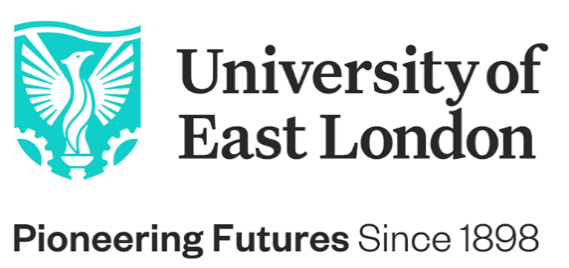 JOB DESCRIPTIONJob Title:  		Senior Lecturer / Associate Professor in Cloud Computing  Grade:  		Senior Lecturer / Associate ProfessorSchool/Service:  	School of Architecture, Computing and EngineeringCampus:   	Docklands	Responsible to:  		Head of Department (Computer Science and Digital Technologies)Liaison with:  	University staff and students, local employers, Schools and CollegesNever Not Moving ForwardBuild your career, follow your passion, be inspired by our environment of success.#BeTheChangeThe University of East London is one of the most diverse and vibrant universities in the global capital. Our pioneering and forward-thinking vision is making a positive and significant impact to the communities we serve, inspiring both our staff and students to reach their full potential.Born in 1898 to serve the skills needs of the 2nd industrial revolution, the University of East London has commenced Year 4 of its transformational 10-year Vision 2028 strategic plan led by our Vice-Chancellor & President, Professor Amanda Broderick, to advance Industry 4.0 careers-1st education. We have a clear route-map to provide a springboard for the jobs and opportunities of the future; drive diversity in the 4.0 talent pipeline - working in partnership to promote talent wherever it is found; and to create an inclusive and sustainable, green future.We are looking for forward-thinking, innovative, curious, high-energy, self-aware people who are passionate about making a positive difference and who will thrive in an inclusive and diverse University community who are never not moving forwards.As one of the most socially inclusive and international Universities and comprising one of the most diverse staff populations in the UK (50% of our professoriate identify from black or minority ethnic backgrounds), we are hugely proud of our track record in reducing inequalities (ranked 1st in the UK & 2nd globally, Times Higher Education Global Impact Rankings, 2020) and our commitment to equality, diversity and inclusion is at the heart of Vision 2028.We are building an environment of success where colleagues are supported to achieve, and our community can flourish and thrive. We are an accredited Investors in People Award Institution and have achieved the Investors in People Health and Wellbeing Award. With Athena Swan Awards and being one of a small number of Universities to have achieved the Race Equality Charter Award, we continue on our journey to address and reduce barriers to opportunity.So, if you are looking to build your career in a dynamic, inclusive and performance-focused team and are inspired by our environment and drive for success, we want you to apply to join the University of East London. We are looking for inspirational individuals who have a passion to make a positive difference to people and planet, creating a more sustainable future for everyone.THE DEPARTMENT OF COMPUTER SCIENCE AND DIGITAL TECHNOLOGIES (CDT)The position is based within the Computer Science and Digital Technologies (CDT) Department. The CDT Department delivers a range of over 20 undergraduate, postgraduate, degree apprenticeship and professional doctorate courses in areas such as computer science, AI, cloud computing, mobile computing, computing for business, data science, cyber security, information security and digital forensics. The Department prides itself on excellent student experience, with computer science courses at UEL achieving first place in the UK for student satisfaction in the 2020 NSS. In the recent UK-wide assessment of university research, conducted through the latest Research Excellence Framework (REF), for Computer Science @ UEL, the Department was ranked 1st in London amongst London modern universities, with 100% of our impact and over 80% of our outputs recognized as either world leading or internationally excellent. Our ambition is to be a global department of stature, producing the leaders, thinkers and paradigm-shifters of tomorrow – and you could help us achieve that goal. That’s because, right now, we’re going through a period of growth that will create a vastly increased student capacity. As a result, we’re looking to recruit a wide range of staff in a variety of roles and are keen to hear from innovative, high-energy people with a real desire to help make a positive difference and thrive within our unique School community.JOB PURPOSEAs an expert in the field of Cloud Computing, you will deliver lectures, workshops, seminars, tutorials, and practical sessions. In addition to preparing teaching materials to conduct assessments in accordance with UEL’s quality standards. You will potentially lead modules and courses in fields related to Cloud Computing and you will contribute to the School’s vibrant research and/or knowledge transfer activities in this area - which include publishing in this area and obtaining research grants and funding. You will also mentor early-career academics, lecturers and senior lecturers, where appropriate. You will be expected to adopt the latest teaching pedagogy and develop good practice, taking full advantage of teaching and assessment tools and technological advancement and you will also contribute to and participate in university led and/or School initiatives and developments in line with strategic plans and KPIs.MAIN DUTIES AND RESPONSIBILITIES To aid the strategic leadership of the department in terms of teaching and research, with a clear focus on the delivery of the Strategic Plan of Department and School in line with the University’s corporate strategy Vision 2028. To teach and assess students.To exercise a high standard of output-oriented applied research both personally and as a member of a team.To supervise UG and PG level student research projects.To contribute to the development, design, delivery and leadership of modules at various levels, including assessment methods, ensuring that the learning materials and methods of delivery meet defined learning objectives.To support the Head of Department to ensure the effective day-to-day operation of the allocated academic area.To undertake operational and administrative responsibilities as allocated (e.g. module leader); making an important contribution to the accreditation of courses and quality control processes; playing a key role in validations, liaising with accreditation bodies as necessary.Working with colleagues to ensure efficient and effective running of programmes and modules and the achievement of Department and University deadlines.To support curriculum development and new course development.To take on responsibilities (leading small projects where appropriate) in relation to University led and/or Department strategic initiatives including areas such as commercial income generation activity; student recruitment and retention; partnership development; development of flexible and work-based learning provision; development of widening participation activities.To participate with other staff in the development of teaching, learning and assessment strategies.To play a role in representing both the course(s) and the School in student recruitment and retention activities including participation in Clearing activities during the summer period and in Open Days throughout the year.To assist with the pastoral care of students as Academic Advisor.To undertake staff development as needs are identified by the individual and/or line manager.To enhance the quality of teaching provision and programme development, drawing on leading practices from the HE and other sectors, and building e-learning into the delivery of teaching to students as appropriate, including electronic formative and summative assessment.To maintain and develop areas of expertise in appropriate ways under the general guidance and oversight of the appropriate academic manager, contributing to the discipline area’s activities and reputation both internally and externally.To participate in University activities as required through membership of committees, working groups etc., as required.To be involved in research-informed teaching projects as required.To mentor early-career academics, lecturers and senior lecturers, if required.To be involved in the School’s and the wider University quality assurance systems and processes.To engage as link tutor on the Overseas Collaboration and partnership portfolio, if required.To represent the School on various internal and external committees in consultation with the Dean of School.To establish and maintain links with commercial organisations and/or laboratories operating in the relevant field in the UK and abroad.To undertake such reasonable duties as may be requested by senior management of the University and the School.To carry out research of the highest scientific quality with tangible outputs. [Professor]To carry out public engagements and communicating scientific findings of highest quality. [Professor]PERSON SPECIFICATIONEDUCATION QUALIFICATIONS AND ACHIEVEMENTS
Essential criteria:A PhD within the CDT area. (A/C/I/R)Proven research track record (including high-quality refereed publications in high-impact journals) within the area of Cloud Computing. (A/C/I/R) Desirable criteria:A Certificate in Teaching and Learning in Higher Education or Fellowship of the Higher Education Academy. (A/C/I)Professional membership of an appropriate professional body e.g. BCS, IEEE (A/C/I)KNOWLEDGE AND EXPERIENCE
Essential criteria:Outstanding specialist knowledge in the Cloud Computing area. (A/I/R/P)Experience of module and programme leadership in Higher Education. (A/I)Experience with research project publications and funding and ability to lead a team and supervise research students. (A/I)Evidence of knowledge transfer activity and collaborations with industry. (A/I)SKILLS AND ABILITIES
Essential criteria:An ability to teach at Undergraduate, Postgraduate and research degree level and to undertake module administration and personal tutorship. (A/I)Desirable criteria:Experience in design and development of a programme of study in Higher Education, and to develop creative teaching methods. (A/I)TEACHING AND LEARNING SUPPORTEssential criteria:An inspirational teacher who collaborates well with colleagues and students in order to achieve the best possible outcomes for students. (A/I/P)PERSONAL ATTRIBUTES AND QUALITIES
Essential criteria:A strong commitment to widening participation and a deep understanding, based on solid experience, of how to bring out the best in students from diverse backgrounds, including those who may have under-performed in the past. (A/I)Criteria tested by Key:A = Application form				I = Interview
C = Certification				R = Research PapersT = Test					P = Presentation